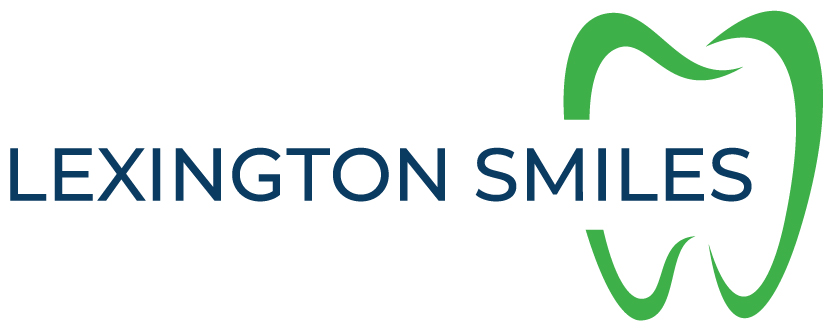 Lex Smile Dental Plan  Includes all exams, two cleanings, fluoride treatments, all imaging AND 20% off any additional services             Adult 13 plus: $400.00                   Children 12 and under: $300.00                     Children 5 and under: $150.00 